Налоговые льготы,
 установленные краевым законодательством для субъектов 
малого предпринимательства в 2020 годуСледуя общим правилам налогообложения, на территории Российской Федерации статьями:346.20. Налогового кодекса Российской Федерации для налогоплательщиков, применяющих упрощенную систему налогообложения, установлены налоговые ставки в следующих размерах:- в случае, если объектом налогообложения являются доходы, налоговая ставка устанавливается в размере 6 процентов,- в случае, если объектом налогообложения являются доходы, уменьшенные на величину расходов, налоговая ставка устанавливается в размере 15 процентов. 346.50 Налогового кодекса Российской Федерации для налогоплательщиков, применяющих патентную систему налогообложения, установлена налоговая ставка в размере 6 процентов.Статьями 10.3 и 11.1 закона Хабаровского края от 10.11.2005 № 308 "О региональных налогах и налоговых льготах в Хабаровском крае" на территории края, для налогоплательщиков применяющих упрощенную или патентную системы налогообложения, установлены налоговые льготы в виде пониженных налоговых ставок и полного освобождения от налогообложения – "налоговые каникулы".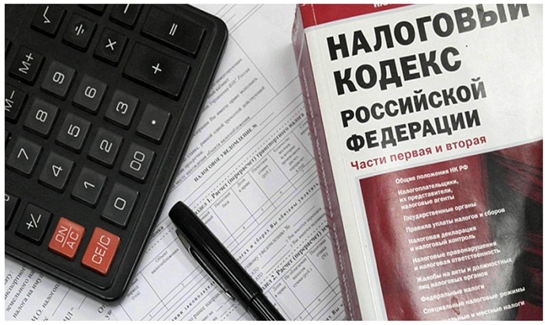 Пониженные налоговые ставкиПониженная ставка в размере 8 процентов установленапо упрощенной системе налогообложения (доходы минус расходы)для налогоплательщиков, получающих доход исключительно от осуществляемых видов деятельности:Лесоводство и лесозаготовки.РыболовствоСбор отходов.Обработка и утилизация отходов.Обработка вторичного неметаллического сырья.Деятельность по предоставлению продуктов питания и напитков.Управление эксплуатацией жилого фонда за вознаграждение или на договорной основе.Образование.Деятельность в области здравоохранения.Предоставление социальных услуг без обеспечения проживания.Пониженная ставка в размере 8 процентов установлена по упрощенной системе налогообложения (доходы минус расходы)для налогоплательщиков, при получении дохода не менее 80 процентов от осуществления деятельности:Растениеводство и животноводство, охота и предоставление соответствующих услуг в этих областях.Рыбоводство.Производство пищевых продуктов.Производство текстильных изделий.Производство одежды.Производство кожи и изделий из кожи.Обработка древесины и производство изделий из дерева и пробки, кроме мебели, производство изделий из соломки и материалов для плетения.Производство резиновых и пластмассовых изделий.Производство прочей неметаллической минеральной продукции;Производство готовых металлических изделий, кроме машин и оборудования.Производство машин и оборудования, не включенных в другие группировки.Пониженная ставка в размере 5 процентов установлена по упрощенной системе налогообложения (доходы)для налогоплательщиков, при получении дохода не менее 80 процентов от осуществления деятельности:Предоставление социальных услуг без обеспечения проживания престарелым и инвалидам.Предоставление услуг по дневному уходу за детьми.Налогоплательщики вправе применять пониженные налоговые ставки, непрерывно не более трех налоговых периодов. Повторное применение налогоплательщиком пониженных налоговых ставок не допускается."Налоговые каникулы" установлены для вновь зарегистрированных индивидуальных предпринимателей, применяющих:1. Упрощенную систему налогообложения и осуществляющих следующие виды деятельности:- производство пищевых продуктов;- производство текстильных изделий;- производство одежды;- производство кожи и изделий из кожи;- обработка древесины и производство изделий из дерева и пробки, кроме мебели, производство изделий из соломки и материалов для плетения;- производство резиновых и пластмассовых изделий;- производство прочей неметаллической минеральной продукции;- производство готовых металлических изделий, кроме машин и оборудования;- производство машин и оборудования, не включенных в другие группировки;- предоставление услуг по дневному уходу за детьми;- деятельность в области фотографии;- прокат и аренда прочих предметов личного пользования и хозяйственно-бытового назначения;- ремонт компьютеров, предметов личного потребления и хозяйственно-бытового назначения;- стирка и химическая чистка текстильных и меховых изделий;- предоставление услуг парикмахерскими и салонами красоты;Налогоплательщики вправе применять "налоговые каникулы" (налоговую ставку в размере 0 процентов) при условии, что средняя численность их работников за налоговый (отчетный) период не превышает 15 человек.2. Патентную систему налогообложения и осуществляющих следующие виды деятельности:- ремонт и пошив швейных, меховых и кожаных изделий, головных уборов и изделий из текстильной галантереи, ремонт, пошив и вязание трикотажных изделий;- изготовление и ремонт металлической галантереи, ключей, номерных знаков, указателей улиц;- изготовление изделий народных художественных промыслов;- прочие услуги производственного характера (услуги по переработке сельскохозяйственных продуктов и даров леса, в том числе по помолу зерна, обдирке круп, переработке маслосемян, изготовлению и копчению колбас, переработке картофеля, переработке давальческой мытой шерсти на трикотажную пряжу, выделке шкур животных, расчесу шерсти, стрижке домашних животных, ремонту и изготовлению бондарной посуды и гончарных изделий, защите садов, огородов и зеленых насаждений от вредителей и болезней; изготовление валяной обуви; изготовление сельскохозяйственного инвентаря из материала заказчика; граверные работы по металлу, стеклу, фарфору, дереву, керамике; изготовление и ремонт деревянных лодок; ремонт игрушек; ремонт туристского снаряжения и инвентаря; услуги по вспашке огородов и распиловке дров; услуги по ремонту и изготовлению очковой оптики; изготовление и печатание визитных карточек и пригласительных билетов на семейные торжества; переплетные, брошюровочные, окантовочные, картонажные работы; зарядка газовых баллончиков для сифонов, замена элементов питания в электронных часах и других приборах);- производство и реставрация ковров и ковровых изделий;- ремонт, чистка, окраска и пошив обуви;- парикмахерские и косметические услуги;- ремонт и техническое обслуживание бытовой радиоэлектронной аппаратуры, бытовых машин и бытовых приборов, часов, ремонт и изготовление металлоизделий;- ремонт мебели;- ремонт жилья и других построек;- услуги по присмотру и уходу за детьми и больными;- производство кожи и изделий из кожи;- производство хлебобулочных и мучных кондитерских изделий;- деятельность по уходу за престарелыми и инвалидами.Налогоплательщики вправе применять налоговую ставку в размере 
0 процентов - "налоговые каникулы" со дня их государственной регистрации в качестве индивидуальных предпринимателей непрерывно в течение двух налоговых периодов. Налоговая льгота в виде "налоговых каникул" действует до 1 января 2021 года.В целях снижения налоговой нагрузки на индивидуальных предпринимателей, применяющих патентную систему налогообложения территория края дифференцирована по районам. Для каждой группы, применительно к потенциально возможному к получению индивидуальным предпринимателем годовому доходу установлены понижающие коэффициенты:Понижающие коэффициенты распространяются на виды деятельности, в отношении которых применяется патентная система налогообложения за исключением следующих видов деятельности:Оказание автотранспортных услуг по перевозке грузов автомобильным транспортом.Патентов на осуществление.Оказание услуг по перевозке пассажиров водным транспортом.Услуги по регулярным внутригородским и пригородным перевозкам пассажиров автобусным транспортом.Услуги такси.Оказание автотранспортных услуг по перевозке пассажиров автомобильным транспортом, за исключением услуг по регулярным внутригородским и пригородным перевозкам пассажиров автобусным транспортом, услуг такси.Оказание услуг по перевозке грузов водным транспортом.Розничная торговля, осуществляемая через объекты стационарной торговой сети, не имеющие торговых залов, а также через объекты нестационарной торговой сети (в части, касающейся развозной и разносной розничной торговли).Услуги по сдаче в аренду (наем) жилых помещений, садовых домов, земельных участков.Услуги по сдаче в аренду (наем) нежилых помещений.Налоговая льгота в виде понижающих коэффициентов действует до 1 января 2021 года.________"Налоговые каникулы"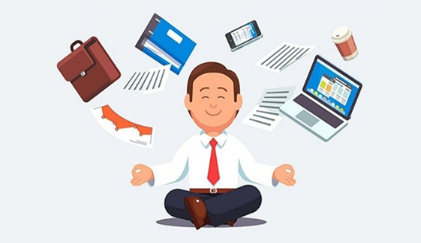 Понижающие коэффициенты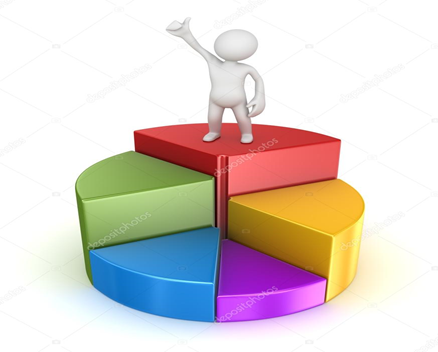 ГруппаМуниципальный район / городской округПонижающий коэффициент дифференциацииГруппа Iгородской округ "Город Хабаровск"1,0Группа IIгородской округ "Город Комсомольск-на-Амуре"0,9Группа IIIАмурский, Бикинский, Ванинский, Верхнебуреинский, Вяземский, Комсомольский, имени Лазо края, Нанайский, Советско-Гаванский, Солнечный, Хабаровский 0,5Группа IVАяно-Майский, имени Полины Осипенко, Николаевский, Охотский, Тугуро-Чумиканский, Ульчский0,25